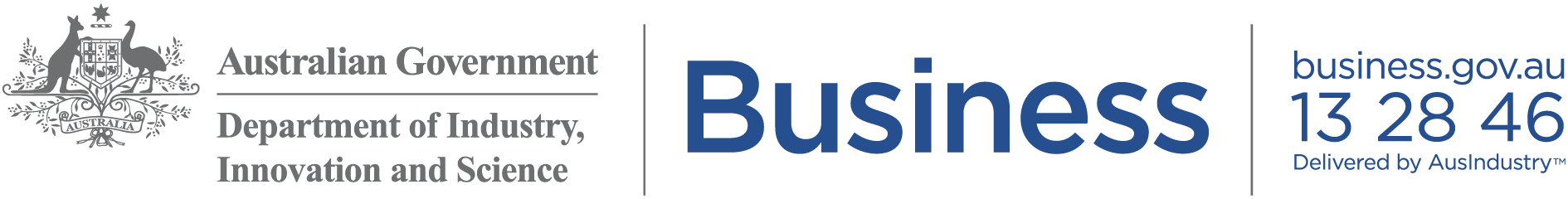 Automotive Transformation Scheme
ATS Application for transfer of investment formThis form is for ATS participants who wish to treat investment undertaken by a person, who may or may not be an ATS participant (the original investor), as eligible investment undertaken by the ATS participant.Applicants for a transfer of investment are encouraged to review ATS Customer Guideline 7: Transfer of Registration and Investment prior to completing this form. ATS Customer Guidelines, the Automotive Transformation Scheme Act 2009, the Automotive Transformation Scheme Regulations 2010 and the Automotive Transformation Scheme Order 2010 and other program documentation are available at www.business.gov.au/assistance/automotive-transformation-scheme.A transfer of investment may only be considered with reference to regulations 2.34 to 2.36 of the Automotive Transformation Scheme Regulations 2010.Completing and submitting the transfer of investment formApplicants must complete this form and provide:a business case for the transfer of the investment; anda contractual agreement under which the original investor relinquishes any right to claim assistance under the Scheme in relation to the eligible investment; andan updated business plan; andsales, production and investment forecasts for five years; andthe attachments listed at Part D.The ATS Application for Transfer of Investment form can be sent by email to ats@industry.gov.au or by post to:Automotive SectionAusIndustryGPO Box 2013CANBERRA   ACT 2601A hard copy may also be left during business hours at any AusIndustry office (see Appendix 1).All values and figures should be recorded in full, as whole numbers. Do not use decimal points.Privacy and confidentialityThe confidentiality of information provided to AusIndustry, a division of the Department of Industry, Innovation and Science (the Department), by applicants for the ATS is protected by the relevant provisions and penalties of the Automotive Transformation Scheme Act 2009, the Automotive Transformation Scheme Regulations 2010, the Public Service Act 1999, the Public Service Regulations 1999, the Privacy Act 1988, the Crimes Act 1914, the Criminal Code and general law.Subregulation 6.5(1) of the Automotive Transformation Scheme Regulations 2010 allows the Minister to publish the following information about an  participant or a person who was an  participant:that the person is, or was, an ATS participant and the period of the person’s participation in the ATS;the amount of assistance paid to the person in an ATS year.Subregulation 6.5(2) of the Automotive Transformation Scheme Regulations 2010 requires the Minister to publish a notice that the Minister has given a person named in the notice permission to:apply for registration as an  participant; orcontinue registration as an  participant;on the basis that the registration would be in the national interest.Detailed confidential information contained in quarterly returns may be disclosed for audit purposes to contractors engaged by the Department and to other Commonwealth agencies for audit, reporting and law enforcement purposes. Further, the Department may release confidential information if it obtains the applicant’s consent or is required or permitted by law to do so. This could happen, for example, if the Department is required to respond to a resolution of the Parliament, or the order of a court.Getting helpPlease contact your Customer Service Manager or visit business.gov.au or call 13 28 46 if you need assistance or experience difficulties with completing and submitting this form.Part A	- ATS participant detailsA1	Full name of the ATS participant applying for transfer of investment (in the case of groups, the principal participant’s details)Part B	- Original investor detailsB1	Full name of the original investor (in the case of groups, the principal participant’s details)B2	Is the original investor a current ATS participant?	If ‘Yes’, please provide the details below.Part C	- Circumstances of relationshipIn considering this application, the Secretary must make a determination on the circumstances of the relationship between the ATS participant (the applicant) and the original investor.C1Is the ATS participant (the applicant) a group of related bodies corporate of which the original investor becomes a member after the investment undertaken by the original investor occurred?	C2Has the ATS participant (the applicant) taken over the entire business operations from the original investor, other than by acquiring shares in the original investor?	C1.3Has the ATS participant (the applicant) taken over the part of the business operation for which the investment was undertaken?	Part D	- Updated Business Plan and other attachmentsD1	Updated business planThe object of ATS is to encourage investment and innovation in the Australian automotive industry and to place the industry on an economically sustainable footing. The object is to be achieved in a way that improves environmental outcomes and promotes the development of workforce skills. As such, an updated business plan incorporating the eligible investment of the original investor must be provided and contain:details of the strategies that will enable the applicant to carry on sustainable operations in the Australian automotive industry for a 5 year period starting on 1 January of the year following the current year; andoperational plans, details of financial commitment and controls, financial projections (see Parts F and G) and assumptions on which forecasts are based; anddetails about how the transferee will meet the object of the Act, particularly economic sustainability, in a way that will improve environmental outcomes and promote the development of workforce skills; andcurrent employment information including the number of employees and total manufacturing employees.Has the updates business plan been forwarded to AusIndustry?	If yes, please indicate whether it was submitted by post or email and the date in which it was delivered?	Post/Email		Date (dd/mm/yyyy)	     D2	Other attachmentsIn order for the Secretary to consider the transfer of investment, the following documents are mandatory and must be submitted with this application.Please confirm the attachments have been provided.D2.1	Business case	A written business case setting out why the investment by the original investor should be treated as eligible investment of the ATS participant.	D2.2	Contractual agreement	A signed contractual agreement between the original investor and the ATS participant under which the original investor relinquishes any right to claim assistance under ATS in relation to that investment or if the original investor should subsequently seek registration as an ATS participant.	Attachments can be sent by email to ats@industry.gov.au or by post to:Automotive SectionAusIndustryGPO Box 2013CANBERRA   ACT 2601A hard copy may also be left during business hours at any AusIndustry office (see Appendix 1).Note: receipt of these documents is required before the transfer of investment in ATS will be considered.Please fill in the appropriate forecast figures for the ATS participant’s registration type.Part E	- Forecast sales, production and investment            for MVPsThis section is to be completed by MVPs only and forms part of the business plan requirement for the provision of operational plans, details of financial commitment and controls, financial projections and assumptions on which forecasts are based.Forecast values must cover the five year period starting on 1 January of the year following the current year and incorporate the eligible investment of the original investor. For example, forecast sales, production and investment for the period Q1, 2016 to Q4, 2020 must be updated.Please enter the quarters for the relevant five year period in the ‘Quarter and year’ column of the table below and provide updated forecast sales, production and investment figures for the five year period.Figures should be reported in whole Australian dollars without decimals.Table E1 – Forecast sales and production valuesTable E2 – Forecast plant and equipment investmentTable E3 – Forecast research and development investmentGo to Part GPart F	- Forecast sales and investment for ACPs,            AMTPs and ASPsThis section is to be completed by ACPs, AMTPs, ASPs and forms part of the business plan requirement for the provision of operational plans, details of financial commitment and controls, financial projections and assumptions on which forecasts are based.Forecast values must cover the five year period starting on 1 January of the year following the current year and incorporate the eligible investment of the original investor. For example, forecast sales, production and investment for the period Q1, 2016 to Q4, 2020 must be updated.Please enter the quarters for the relevant five year period in the ‘Quarter and year’ column of the table below and provide updated forecast sales and investment figures for the five year period.Figures should be reported in whole Australian dollars without decimals.Table F1 – Forecast sales and plant and equipment investmentTable F2 – Forecast research and development investmentPart G – Declaration and signatureG1	Declaration by applicant or authorised personNote: 	Please mark each box to complete the declaration. An application will not be accepted by AusIndustry for assessment unless all of the boxes above are marked.G2	Authorised signatory detailsThe person signing this form must be the authorised ATS signatory of the company.G3	Authorised signatureAppendix 1:  AusIndustry Business Services Locations –                    State OfficesFor more information, visit business.gov.au or call 13 28 46.  The programme is managed from AusIndustry’s Victorian State Office. AusIndustry's office hours are 8.30 am to 5.00 pm, Monday to Friday, public holidays excluded.Automotive Transformation Scheme Application for transfer of investment formFull name of participant (eg. Company ABC Pty Ltd within its own capacity and as trustee for XYZ Trust)ATS Registration Number    -    Registration CategoryFull name of participant (eg. Company ABC Pty Ltd within its own capacity and as trustee for XYZ Trust)Trading nameAustralian Business Number (ABN)Australian Company Number (ACN)ATS Registration Number    -    Registration CategoryMotor Vehicle Producer(MVP & MVP Group)Go to Part EAutomotive Component Producer(ACP & ACP Group)Go to Part FAutomotive Machine Tool or Tooling Producer (AMTP & AMTP Group)Go to Part FAutomotive Service Provider(ASP & ASP Group)Go to Part FQuarter and year(eg Q3, 2016)Estimated sales value of participants’ ATS goods and servicesEstimated production value of passenger motor vehicles, engines and engine components sold in Australia and New ZealandEstimated production value of MVP production other than passenger motor vehicles, engines and engine components sold in Australia and New ZealandEstimated other Commonwealth assistance received in relation to passenger motor vehicles, engines and engine components soldA$      A$      A$      A$      A$      A$      A$      A$      A$      A$      A$      A$      A$      A$      A$      A$      Year totalA$ 0A$ 0A$ 0A$ 0A$      A$      A$      A$      A$      A$      A$      A$      A$      A$      A$      A$      A$      A$      A$      A$      Year totalA$ 0A$ 0A$ 0A$ 0A$      A$      A$      A$      A$      A$      A$      A$      A$      A$      A$      A$      A$      A$      A$      A$      Year totalA$ 0A$ 0A$ 0A$ 0A$      A$      A$      A$      A$      A$      A$      A$      A$      A$      A$      A$      A$      A$      A$      A$      Year totalA$ 0A$ 0A$ 0A$ 0A$      A$      A$      A$      A$      A$      A$      A$      A$      A$      A$      A$      A$      A$      A$      A$      Year totalA$ 0A$ 0A$ 0A$ 0Quarter and year(eg Q3, 2016)Estimated investment in plant and equipment (excluding operating leases)Estimated investment in plant and equipment through operating leasesEstimated other Commonwealth assistance received in relation to P&E investmentA$      A$      A$      A$      A$      A$      A$      A$      A$      A$      A$      A$      Year totalA$ 0A$ 0A$ 0A$      A$      A$      A$      A$      A$      A$      A$      A$      A$      A$      A$      Year totalA$ 0A$ 0A$ 0A$      A$      A$      A$      A$      A$      A$      A$      A$      A$      A$      A$      Year totalA$ 0A$ 0A$ 0A$      A$      A$      A$      A$      A$      A$      A$      A$      A$      A$      A$      Year totalA$ 0A$ 0A$ 0A$      A$      A$      A$      A$      A$      A$      A$      A$      A$      A$      A$      Year totalA$ 0A$ 0A$ 0Quarter and year(eg Q3, 2016)Estimated investment in research and development (excluding contracted and offshore R&D)Estimated investment in contracted research and development (excluding offshore R&D)Estimated investment in offshore research and developmentEstimated other Commonwealth assistance received in relation to research and development investmentA$      A$      A$      A$      A$      A$      A$      A$      A$      A$      A$      A$      A$      A$      A$      A$      Year totalA$ 0A$ 0A$ 0A$ 0A$      A$      A$      A$      A$      A$      A$      A$      A$      A$      A$      A$      A$      A$      A$      A$      Year totalA$ 0A$ 0A$ 0A$ 0A$      A$      A$      A$      A$      A$      A$      A$      A$      A$      A$      A$      A$      A$      A$      A$      Year totalA$ 0A$ 0A$ 0A$ 0A$      A$      A$      A$      A$      A$      A$      A$      A$      A$      A$      A$      A$      A$      A$      A$      Year totalA$ 0A$ 0A$ 0A$ 0A$      A$      A$      A$      A$      A$      A$      A$      A$      A$      A$      A$      A$      A$      A$      A$      Year totalA$ 0A$ 0A$ 0A$ 0Quarter and year(eg Q3, 2016)Estimated sales value of participants’ ATS goods and servicesEstimated investment in plant and equipment (excluding operating leases)Estimated investment in plant and equipment through operating leasesEstimated other Commonwealth assistance received in relation to plant and equipment investmentA$      A$      A$      A$      A$      A$      A$      A$      A$      A$      A$      A$      A$      A$      A$      A$      Year totalA$ 0A$ 0A$ 0A$ 0A$      A$      A$      A$      A$      A$      A$      A$      A$      A$      A$      A$      A$      A$      A$      A$      Year totalA$ 0A$ 0A$ 0A$ 0A$      A$      A$      A$      A$      A$      A$      A$      A$      A$      A$      A$      A$      A$      A$      A$      Year totalA$ 0A$ 0A$ 0A$ 0A$      A$      A$      A$      A$      A$      A$      A$      A$      A$      A$      A$      A$      A$      A$      A$      Year totalA$ 0A$ 0A$ 0A$ 0A$      A$      A$      A$      A$      A$      A$      A$      A$      A$      A$      A$      A$      A$      A$      A$      Year totalA$ 0A$ 0A$ 0A$ 0Quarter and year(eg Q3, 2016)Estimated investment in research and development (excluding contracted and offshore R&D)Estimated investment in contracted research and development (excluding offshore R&D)Estimated investment in offshore research and developmentEstimated other Commonwealth assistance received in relation to research and development investmentA$      A$      A$      A$      A$      A$      A$      A$      A$      A$      A$      A$      A$      A$      A$      A$      Year totalA$ 0A$ 0A$ 0A$ 0A$      A$      A$      A$      A$      A$      A$      A$      A$      A$      A$      A$      A$      A$      A$      A$      Year totalA$ 0A$ 0A$ 0A$ 0A$      A$      A$      A$      A$      A$      A$      A$      A$      A$      A$      A$      A$      A$      A$      A$      Year totalA$ 0A$ 0A$ 0A$ 0A$      A$      A$      A$      A$      A$      A$      A$      A$      A$      A$      A$      A$      A$      A$      A$      Year totalA$ 0A$ 0A$ 0A$ 0A$      A$      A$      A$      A$      A$      A$      A$      A$      A$      A$      A$      A$      A$      A$      A$      Year totalA$ 0A$ 0A$ 0A$ 0I declare that I am authorised by the applicant to complete this form on behalf of the applicant and to sign and submit this declaration on behalf of the applicant.I declare that I have read the Automotive Transformation Scheme Act 2009 the Automotive Transformation Scheme Regulations 2010 and the Automotive Transformation Scheme Order 2010 and the relevant ATS Customer Guidelines and understand my obligations under each of them.I will maintain, or create and maintain, documents that evidence all particulars contained in Quarterly Returns.I understand that I may be requested to provide further clarification or documentation to verify the information supplied in this form.I declare that the information contained in this application together with any statement provided is, to the best of my knowledge, true, accurate and complete in all material particulars. I also understand that the provision of false or misleading information or the making of a false or misleading statement to the Australian Government in an application is a serious offence.TitleIf ‘Other’, please specifyGiven nameOther name(s)Family nameJob title If ‘Other’, please specify:      Phone number (include area code)Email addressSignature________________________________________Print name of signatory________________________________________Date________________________________________Position of signatory________________________________________New South Wales - State Office Level 5, 341 George Street, SydneyPostal AddressGPO Box 9839SYDNEY NSW 2001Phone (02) 9226 6000Fax (02) 9226 6002 or (02) 9226 6001E:AusindFeedbackNSW@industry.gov.auWagga Wagga - Regional Office63-65 Johnston Street, Wagga WaggaPostal AddressPO Box 5761WAGGA WAGGA NSW 2650Phone (02) 6921 1828Fax (02) 6921 6415Wollongong - Regional OfficeState Government Office Building84 Crown Street, WollongongPostal AddressPO Box 5427WOLLONGONG NSW 2520Phone (02) 4254 5534Fax (02) 4225 2607Newcastle - Regional OfficeIDC – Hunter University Drive, CallaghanPostal AddressPO Box 189HUNTER REGION MC NSW 2310Phone (02) 4014 5977Fax (02) 4960 3847Tamworth - Regional OfficeLevel 1, 345 Peel Street, TamworthPostal AddressPO Box 920TAMWORTH NSW 2340Phone (02) 6761 3624Fax (02) 6761 3571Victoria - State OfficeLevel 5, 111 Bourke Street, MelbournePostal AddressGPO Box 85MELBOURNE VIC 3001Phone (03) 9268 7555Fax (03) 9268 7599E:AusindFeedbackVIC@industry.gov.auBallarat - Regional Office15 Dawson Street, BallaratPostal AddressPO Box 511BALLARAT VIC 3353Phone (03) 5320 5960Fax (03) 5331 7973Bendigo - Regional Office56-60 King Street, BendigoPostal AddressPO Box 1332BENDIGO VIC 3552Phone (03) 5442 4199Fax (03) 5441 8941Trafalgar - Regional Office107 Princes Highway, TrafalgarPO Box 247Trafalgar VIC 3824Phone (03) 5633 3436Fax (03) 5633 3439Queensland - State OfficeLevel 12100 Creek Street, BrisbanePostal AddressGPO Box 9839BRISBANE QLD 4001Phone (07) 3227 4700Fax (07) 3227 4730E:AusindFeedbackQLD@industry.gov.auGold Coast - Regional OfficeLevel 1, 26 Marine Parade, SouthportPostal AddressPO Box 1448SOUTHPORT B.C QLD 4215Phone (07) 5503 1601Fax (07) 5503 1628Bundaberg - Regional OfficeLevel 1, Takalvan Street, BundabergPostal AddressPO Box 1386BUNDABERG QLD 4670Phone (07) 4151 0660Fax (07) 4151 0708Townsville - Regional OfficeLevel 1, 19 Stanley Street,TownsvillePostal AddressPO Box 326TOWNSVILLE QLD 4810Phone (07) 4721 6649Fax (07) 4721 0753Western Australia - State OfficeLevel 25, St Martins Tower
44 St Georges Terrace, PerthPostal AddressGPO Box 9839
PERTH WA 6848Phone (08) 9287 3500
Fax (08) 9287 3511E:AusindFeedbackWA@industry.gov.auMandurah - Regional Office17/38 Mandurah Terrace,MandurahPostal AddressPO Box 1399MANDURAH WA 6210Phone (08) 287 3506South Australia & Northern Territory - State Office 11th Floor, 26 Franklin Street,AdelaidePostal addressGPO Box 9839ADELAIDE SA 5001Phone (08) 8406 4700Fax (08) 8406 4717E: AusindFeedbackSA@industry.gov.auPort Pirie - Regional Office85 Ellen Street,PORT PIRIE SA 5540Postal address: as abovePhone 1300 742 414Mount Gambier - Regional Office152 Jubilee Highway,Mount GambierPostal AddressPO Box 1537MT GAMBIER SA 5290Phone (08) 8723 1057Darwin - Regional OfficeGround Floor, Development House,76 The Esplanade, DarwinPostal AddressPO Box 4816DARWIN NT 0801Phone (08) 8941 9250Fax (08) 8941 5603Australian Capital Territory- National & Territory Offices Industry House10 Binara Street, CanberraPostal AddressGPO Box 9839CANBERRA ACT 2601Phone 13 28 46Fax (02) 6213 7644E: AusindFeedbackACT@industry.gov.auTasmania - State Office4th Floor, NAB House86 Collins Street, HobartPostal AddressGPO Box 9839HOBART TAS 7001Phone (03) 6230 9915Fax (03) 6230 9901E:AusindFeedbackTAS@industry.gov.auLaunceston - Regional OfficeLevel 1 Cornwell Square12-16 St John Street, LauncestonPostal AddressGPO Box 823LAUNCESTON TAS 7250Phone (03) 6700 5883